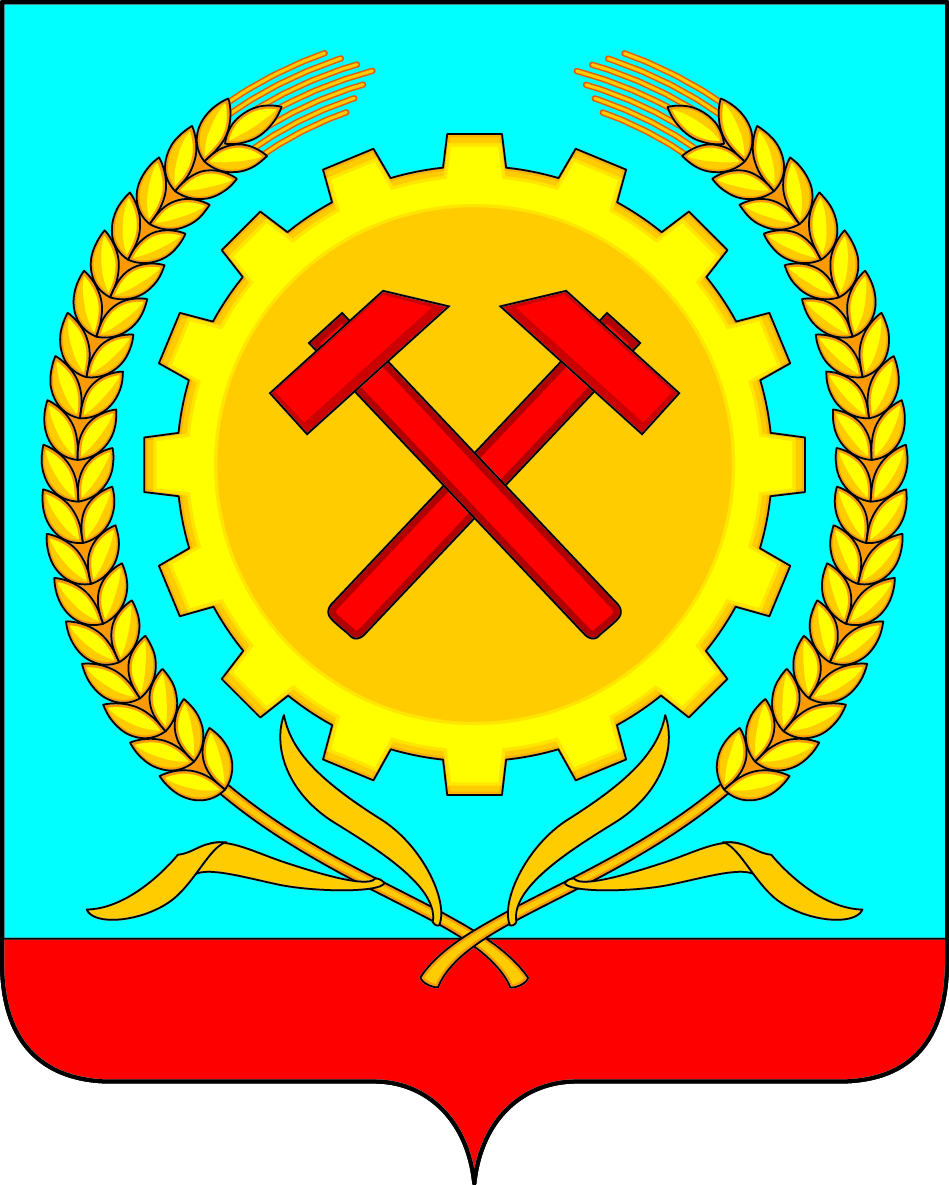 АДМИНИСТРАЦИЯГОРОДСКОГО ПОСЕЛЕНИЯ ГОРОД ПОВОРИНОПОВОРИНСКОГО МУНИЦИПАЛЬНОГО РАЙОНАВОРОНЕЖСКОЙ ОБЛАСТИРАСПОРЯЖЕНИЕот  « ____» _________2017 г. №  ____Об утверждении основных  направленийбюджетной, налоговой и долговой политикигородского поселения город Поворинона 2018 год и плановый период 2019 -2020 годов.В соответствии со статьей 172 Бюджетного кодекса Российской Федерации и Положением о бюджетном процессе в городском поселения город Поворино Поворинского муниципального района Воронежской области, утвержденного решением Совета народных депутатов городского поселения город Поворино от 15.08.2014 г. №  541. Утвердить основные направления бюджетной политики городского поселения город Поворино на 2018 год и плановый период 2019 - 2020 годов (приложение 1).2. Утвердить основные направления налоговой политики городского поселения город Поворино на 2018 год и плановый период 2019 - 2020 годов (приложение 2).3. Утвердить основные направления долговой политики городского поселения город Поворино на 2018 год и плановый период 2019 и 2020 годов (приложение 3).4. Постановление подлежит опубликованию на официальном сайте http://www.povorinosity.ru/ администрации городского поселения город Поворино.5. Контроль за исполнением настоящего распоряжения оставляю за собой. Глава администрации                                                         А.А. ПшеничныхПриложение 1к распоряжению администрации городского поселения город Поворино от ___.12.2017 № _____ОСНОВНЫЕ НАПРАВЛЕНИЯ бюджетной политики городского поселения город Поворинона 2018год и плановый период 2019 - 2020 годовОбщие положенияОсновные направления бюджетной политики городского поселения город Поворино Поворинского муниципального района Воронежской области на 2018 год и плановый период 2019 - 2020 годов подготовлены в соответствии со статьей 172 Бюджетного кодекса Российской Федерации, Положением о бюджетном процессе в городском поселении город Поворино Поворинского муниципального района Воронежской области, утвержденного решением Совета народных депутатов городского поселения город Поворино от 15.08.2014 г. № 54 в целях определения подходов к формированию основных характеристик и прогнозируемых параметров проекта бюджета городского поселения город Поворино на 2018-2020 годы.При определении Основных направлений бюджетной политики городского поселения город Поворино Поворинского муниципального района Воронежской области на 2018 год и плановый период 2019 - 2020 годов учтены задачи определенные стратегическими целями развития Российской Федерации, сформулированными в Послании Президента Российской Федерации Федеральному Собранию Российской Федерации от 3 декабря 2015 года, основными направлениями бюджетной политики Российской Федерации на 2018 год и на плановый период 2019 - 2020 годов, основными направлениями налоговой политики Российской Федерации на 2018 год и на плановый период 2019 - 2020 годов и основываются на Прогнозе социально-экономического развития муниципального образования городское поселения город Поворино Поворинского муниципального района Воронежской области. Целью Основных направлений бюджетной политики городского поселения город Поворино Поворинского муниципального района Воронежской области на 2018 год и плановый период 2019 - 2020 годов является определение условий, принимаемых для составления проекта бюджета городского поселения город Поворино Поворинского муниципального района Воронежской области на 2018 год и на плановый период 2019-2020 годов, подходов к его формированию, основных характеристик и прогнозируемых параметров бюджета муниципального образования Эффективное управление муниципальными финансами является приоритетом бюджетной политики на период 2018- 2020 годов, что обусловлено задачей по сохранению сбалансированности бюджета городского поселения город Поворино в сложившихся экономических условиях и это является базовым принципом ответственной бюджетной политики при безусловном исполнении всех обязательств городского поселения город Поворино Поворинского муниципального района Воронежской области.    Достижению данных целей будут способствовать:- развитие стратегического планирования;- обеспечение стабильности и бюджетной устойчивости; -обеспечение эффективности вложения бюджетных средств (приоритетность бюджетных расходов, повышение эффективности и оптимизации структуры бюджетных расходов);- участие в федеральных и региональных программах;- повышение прозрачности и открытости бюджетного процесса;- развитие и повышение эффективности внутреннего муниципального финансового контроля.Основной целью бюджетной стратегии является определение финансовых возможностей, условий и предпосылок для достижения ключевых целей, параметров и условий социально-экономического развития городского поселения город Поворино Поворинского муниципального района Воронежской области в долгосрочном периоде при обеспечении долгосрочной сбалансированности и устойчивости бюджета городского поселения город Поворино Поворинского муниципального района Воронежской области и повышении эффективности бюджетных расходов. Основными инструментами достижения целей бюджетной политики городского поселения город Поворино Поворинского муниципального района Воронежской области, а также основой для долгосрочного бюджетного планирования будут прогноз социально-экономического развития на долгосрочный период и муниципальные программы городского поселения город Поворино Поворинского муниципального района Воронежской области. Они станут основным механизмом, с помощью которого увязываются стратегическое и бюджетное планирование.Планирование бюджетных ассигнований местного бюджета, базирующиеся на принципах результативного управления деятельностью исполнительных органов городского поселения город Поворино будет продолжено при планировании и реализации муниципальных программ, снабженных информацией о расходах на их реализацию и оценке их эффективности. Бюджет городского поселения город Поворино Поворинского муниципального района Воронежской области на 2018 год и на плановый период 2019-2020 годов будет сформирован в структуре 5 утвержденных муниципальных программ городского поселения город Поворино Поворинского муниципального района Воронежской области с учетом следующих подходов и мероприятий:-актуализация бюджетных ассигнований бюджета городского поселения город Поворино в целях исключения финансового обеспечения услуг (работ), не связанных с реализацией полномочий городского поселения город Поворино;-оптимизация и повышение эффективности бюджетных расходов;-определение приоритетности мероприятий муниципальных программ городского поселения город Поворино, позволяющей сконцентрировать ресурсы на приоритетных направлениях;-повышение качества предоставления муниципальных услуг;-осуществление закупок для муниципальных нужд с учетом установленных правил нормирования в сфере закупок товаров, работ, услуг для нужд поселения;-безусловное финансовое обеспечение публичных нормативных обязательств;-повышение результативности предоставления субсидий из бюджета поселения посредством мониторинга достижения показателей результативности их предоставления;-поддержание безопасного уровня дефицита и муниципального долга, предотвращая тем самым условия для возникновения финансовых кризисов;-сохранение относительно постоянного уровня муниципальных расходов в условиях «взлетов и падений» бюджетных доходов;-ограничение роста расходов бюджета, не обеспеченных стабильными доходными источниками. Принятие решений по увеличению бюджетных ассигнований на исполнение действующих и (или) установленных новых расходных обязательств должно производится только в пределах, имеющихся для их реализации финансовых ресурсов;-сохранение объема муниципального долга городского поселения город Поворино Поворинского муниципального района Воронежской области на экономически безопасном уровне, позволяющем обеспечивать привлечение заемных средств на условиях реальной возможности обслуживания и погашения данных обязательств.В условиях формирования программного бюджета расходы на содержание аппаратов органов местного самоуправления городского поселения город Поворино Поворинского муниципального района Воронежской области, являющихся ответственными исполнителями муниципальных программ городского поселения город Поворино Поворинского муниципального района Воронежской области, будут включены в муниципальные программы  городского поселения город Поворино Поворинского муниципального района Воронежской области (за исключением финансирования деятельности Совета народных депутатов городского поселения город Поворино и функции по реализации внешнего муниципального финансового контроля).Бюджетные расходы на непрограммные направления деятельности  муниципальных органов городского поселения город Поворино Поворинского муниципального района Воронежской области будут финансово - экономически обоснованы, их удельный вес в бюджете незначителен.В целях привлечения дополнительных финансовых ресурсов на исполнение расходных обязательств городского поселения город Поворино Поворинского муниципального района Воронежской области продолжится активное участие городского поселения город Поворино Поворинского муниципального района Воронежской области в федеральных и областных программах путем своевременного и качественного предоставления заявок в соответствующий исполнительный орган государственной власти Воронежской области и планирования бюджетных ассигнований на софинансирование программных расходов.Проведению ответственной бюджетной политики будет способствовать дальнейшее совершенствование внутреннего муниципального финансового контроля и контроля в сфере размещения заказов, ориентирование системы финансового контроля и контроля в сфере размещения заказов не только на выявление, но и на предотвращение нарушений законодательства.Внедрение новых форм финансового обеспечения муниципальных услуг, переход на программно-целевой принцип формирования бюджета требуют переориентации финансового контроля с проверки целевого использования средств на контроль за эффективностью их использования, анализ достигнутых результатов выполнения муниципальных программ городского поселения город Поворино Поворинского муниципального района Воронежской области.Будет усилена роль финансового контроля, в том числе в вопросах оценки эффективности использования бюджетных средств, качества финансового менеджмента, анализа выполнения муниципальными казенными учреждениями планов мероприятий.Деятельность администрации городского поселения город Поворино Поворинского муниципального района Воронежской области в сфере муниципального контроля будет направлена на:- усиление внутреннего муниципального финансового контроля за соблюдением бюджетного законодательства и контроля за соблюдением законодательства о контрактной системе, применение мер ответственности за нарушения бюджетного законодательства и законодательства о контрактной системе;- повышение действенности и эффективности внутреннего финансового контроля и внутреннего финансового аудита, направленных на соблюдение внутренних стандартов и процедур составления и исполнения бюджета, составления бюджетной отчетности и ведения бюджетного учета главными распорядителями бюджетных средств и подведомственными получателями бюджетных средств;- повышение уровня организации муниципального контроля и качества контрольных мероприятий.Информирование населения городского поселения город Поворино о бюджетировании в доступной для восприятия форме, что в совокупности с мероприятиями в сфере повышения бюджетной грамотности будет способствовать повышению уровня открытости сведений о бюджете, подконтрольности бюджетного процесса. В целях информирования населения в информационно-телекоммуникационной сети «Интернет»  на официальном сайте администрации городского поселения город Поворино Поворинского муниципального района Воронежской области (http://www.povorinosity.ru/) будет регулярно  размещаться информация о принятии и исполнении бюджета администрации городского поселения город Поворино Поворинского муниципального района Воронежской области. Это позволит жителям составить представление и обладать актуальной и достоверной информацией о направлениях расходования бюджетных средств, целевом их использовании.Приложение 2к распоряжению администрации городского поселения город Поворино от ___.__.2017 № ____ОСНОВНЫЕ НАПРАВЛЕНИЯ налоговой политики городского поселения город Поворино Поворинского муниципального района Воронежской областина 2018 год и плановый период 2019 - 2020 годовОбщие положенияОсновные направления налоговой политики городского поселения город Поворино Поворинского муниципального района Воронежской области на 2018 год и плановый период 2019 - 2020 годов разработаны в соответствии со статьей 172 Бюджетного кодекса Российской Федерации, Положением о бюджетном процессе в городском поселении город Поворино Поворинского муниципального района Воронежской области, утвержденного решением Совета народных депутатов городского поселения город Поворино от 15.08.2014 г. № 54Основные направления налоговой политики городского поселения город Поворино Поворинского муниципального района Воронежской области на 2018 год и плановый период 2019 - 2020 годов подготовлены с целью составления проекта бюджета городского поселения город Поворино Поворинского муниципального района Воронежской области на 2018 год и плановый период 2019 - 2020 годов.В среднесрочной перспективе проводимая налоговая политика сохраняет преемственность целей и задач, определенных в 2017 году. Основной целью будет являться увеличение налогового потенциала и обеспечение устойчивого бюджета.Основными направлениями налоговой политики в городском поселении город Поворино на 2018 год и на плановый период должны являться:- поддержка инвестиционной активности хозяйствующих субъектов и создание благоприятных условий для расширения производственной сферы;- установление моратория на введение новых налоговых льгот и пониженных ставок для отдельных категорий плательщиков;- повышение эффективности использования объектов государственной и муниципальной собственности;- обеспечение условий для полного и стабильного поступления налоговых и неналоговых доходов в бюджет муниципального образования, мобилизация доходной базы бюджета, а именно:работа, направленная на рост налогооблагаемой базыпо налогу на доходы физических лиц:- способствование созданию новых рабочих мест, привлечение квалифицированных кадров;- создание комфортной среды проживания населения;- легализация теневой заработной платы;по земельному налогу:- проведение мероприятий по разграничению права собственности  на земельные участки в границах городского поселения;- продажа земельных участков;- осуществление мер муниципального земельного контроля по вопросам оформления прав на земельный участок, по выявлению неосвоенных земельных участков с целью вовлечения их в оборот;по налогу на имущество физических лиц:- проведение работы по выявлению собственников имущества, не оформивших имущественные права в установленном порядке;- проведение разъяснительной работы с физическими лицами, которые являются потенциальными плательщиками налога;- содействие в оформлении прав собственности на имущество;работа, направленная на рост собираемости доходов:- осуществление взаимодействия с органами государственной власти в рамках информационного обмена по налогооблагаемой базе, повышения уровня собираемости налогов и списания безнадежной к взысканию задолженности;- размещение информационных материалов по вопросам повышения собираемости местных налогов в местных СМИ, местах массового нахождения людей, на информационных стендах;- проведение совместно с налоговыми органами, службами судебных приставов совещаний, обучающих семинаров, «круглых столов», консультаций, выездных мероприятий.Налоговая политика городского поселения город Поворино Поворинского муниципального района Воронежской области в 2018-2020 годах должна быть нацелена на динамичное поступление доходов в бюджет городского поселения город Поворино Поворинского муниципального района Воронежской области, обеспечивающее текущие потребности бюджета, и строиться с учетом изменений законодательства Российской Федерации, Воронежской области  при активизации действий органов местного самоуправления, администрации городского поселения город Поворино Поворинского муниципального района Воронежской области по увеличению собственных доходов бюджета городского поселения город Поворино Поворинского муниципального района Воронежской области.Первоочередной целью налоговой политики на 2018 год и плановый период 2019 - 2020 годов является  обеспечение бюджетной устойчивости в среднесрочной и долгосрочной перспективе и увеличение доходной части бюджета городского поселения город Поворино Поворинского муниципального района Воронежской области.Важнейшей задачей налоговой политики на 2018-2020 годы является реализация мер, направленных на увеличение налогового потенциала, повышение уровня собственных доходов бюджета городского поселения город Поворино Поворинского муниципального района Воронежской области, при одновременной поддержке налогоплательщиков.Должны быть приняты все необходимые меры по мобилизации доходов, проведению объективной оценки доходного потенциала, неучтенных объектов налогообложения, неиспользуемых возможностей получения доходов от использования муниципального имущества.Приложение 3к распоряжению администрации городского поселения город Поворино от __.___.2017 № ____ОСНОВНЫЕ НАПРАВЛЕНИЯ долговой политики городского поселения город Поворино Поворинского муниципального района Воронежской областина 2018 год и плановый период 2019 - 2020 годовОсновной задачей долговой политики городского поселения город Поворино на 2018 год и на плановый период 2019 и 2020 годов остается проведение комплекса мероприятий по обеспечению долгосрочной сбалансированности и устойчивости бюджета.Обеспечение стабильности бюджета городского поселения город Поворино потребует ужесточения в 2018 – 2020 годах мер  долговой политики. Управление муниципальным внутренним долгом городского поселения город Поворино в 2018 – 2020 годах будет сконцентрировано на достижении следующих целей:- обеспечение сбалансированности муниципального бюджета при сохранении объема муниципального внутреннего долга городского поселения город Поворино на экономически безопасном уровне – не более 50 % от собственных доходов бюджета;- формирование предельного объема муниципального долга и верхнего предела внутреннего муниципального долга при составлении проекта  бюджета городского поселения город Поворино с учетом ограничений, установленных Бюджетным кодексом Российской Федерации, а также условиями предоставления бюджету городского поселения дополнительной финансовой помощи из районного бюджета;- проведение мониторинга муниципального бюджета с целью определения возможности досрочного погашения долговых обязательств: направление части доходов, полученных при исполнении бюджета сверх утвержденного решением о бюджете общего объема доходов, на замещение муниципальных заимствований, погашение муниципального долга городского поселения город Поворино; использование изменения остатков средств на счетах по учету средств бюджета в качестве источника внутреннего финансирования дефицита бюджета с целью замещения муниципальных внутренних заимствований.Решение поставленных задач в 2018-2020 годах будет осуществляться с учетом выполнения комплекса мер по повышению эффективности использования бюджетных средств.